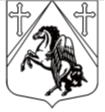 КРАСНОБОРСКОЕ  ГОРОДСКОЕ  ПОСЕЛЕНИЕТОСНЕНСКОГО РАЙОНА  ЛЕНИНГРАДСКОЙ ОБЛАСТИАДМИНИСТРАЦИЯПОСТАНОВЛЕНИЕ26. 03. 2019 г. №  111 В соответствии с Федеральным законом от 12.02.1998 г. № 28-ФЗ «О гражданской обороне», Постановлением Правительства Российской Федерации от 29.11.1999 г. № 1309 «О Порядке создания убежищ и иных объектов гражданской обороны», Постановлением Правительства Российской Федерации от 23.04.1994 г. № 359 «Об утверждении Положения о порядке использования объектов и имущества ГО приватизированными предприятиями, учреждениями и организациями» и в целях сохранения защитных сооружений гражданской обороны и их рационального использования в мирное время, ПОСТАНОВЛЯЮ:1. Утвердить Положение о мерах по сохранению и рациональному использованию защитных сооружений гражданской обороны на территории Красноборского городского поселения Тосненского района Ленинградской области согласно приложению к настоящему постановлению.2. Использовать в мирное время защитные сооружения гражданской обороны в интересах экономики и обслуживания населения, а также для защиты населения от поражающих факторов, вызванных чрезвычайными ситуациями природного и техногенного характера, с сохранением возможности приведения их в заданные сроки в состояние готовности к использованию по назначению.3. Рекомендовать руководителям предприятий, учреждений и организаций расположенных на территории Красноборского городского поселения Тосненского района Ленинградской области независимо от форм собственности и ведомственной принадлежности усилить контроль за сохранением защитных сооружений гражданской обороны, их готовностью к использованию по назначению.  4. Настоящее постановление  вступает в силу с момента его подписания и подлежит размещению на  сайте администрации Красноборского городского поселения Тосненского района Ленинградской области www.krbor.ru.5. Контроль за исполнением настоящего постановления возложить на инспектора по вопросам ГО, ЧС и ПБ администрации Красноборского городского поселения Тосненского района Ленинградской области.            Глава администрации                                                                    О.В. ПлатоноваИсп. Алексютин Е.В.Положениео мерах по сохранению и рациональному использованию защитных сооружений гражданской обороны на территории Красноборского городского поселения Тосненского района Ленинградской областиНастоящее Положение разработано на основании постановления Правительства РФ от 29.11.1999 г. № 1309 «О порядке создания убежищ и иных объектов гражданской обороны» и определяет порядок создания, сохранения и использования на территории Красноборского городского поселения Тосненского района Ленинградской области  защитных сооружений гражданской обороны  (далее ЗС ГО).1. Ответственность за содержание, эксплуатацию и готовность ЗС ГО несут руководители организаций независимо от форм собственности и ведомственной принадлежности, на балансе которых находятся сооружения.2. В обязанности руководителя объекта входит:- организация мероприятий по обеспечению сохранности и готовности ЗС ГО к приёму укрываемых, своевременному техническому обслуживанию, ремонту и замене защитных устройств и оборудования;- обеспечение эффективного использования помещений ЗС ГО для нужд предприятий, организаций, учреждений и обслуживания населения в соответствии с проектом;- организация подготовки личного состава групп (звеньев) по обслуживанию ЗС ГО, обучение рабочих и служащих правилам пользования ЗС ГО в чрезвычайных ситуациях; - осуществление систематического контроля за содержанием, эксплуатацией и готовностью ЗС ГО к использованию по прямому предназначению.3. На предприятиях, в учреждениях и организациях, эксплуатирующих ЗС ГО, приказом назначаются ответственные лица, в обязанности которых входит организация правильного содержания помещений, обеспечение сохранности защитных устройств и инженерно-технического оборудования. Для ремонта помещений и оборудования ответственные лица подготавливают проектно-сметную документацию и организуют выполнение самих работ.4. Для обслуживания ЗС ГО в период пребывания в них укрываемых создаются группы (звенья) по обслуживанию ЗС ГО из расчета одна группа (звено) в зависимости от вместимости на каждое сооружение.5. Группы (звенья) по обслуживанию ЗС ГО обеспечиваются средствами индивидуальной защиты,  связи,  и инструментом согласно нормам оснащения.6. ЗС ГО при режиме повседневной деятельности могут использоваться для нужд предприятий, учреждений и организаций.7. При эксплуатации ЗС ГО в режиме повседневной деятельности должны выполняться все требования, обеспечивающие пригодность помещений к переводу их в установленные сроки на режим ЗС ГО, и необходимые условия для пребывания людей в ЗС ГО в чрезвычайных ситуациях мирного времени.8. В процессе эксплуатации ЗС ГО в мирное время запрещается:-перепланировка помещений;-устройство отверстий или проемов в ограждающих конструкциях;-нарушение герметизации и гидроизоляции;-демонтаж оборудования;-застройка участков территории вблизи входов, выходов и оголовков воздухозабора; -применение сгораемых синтетических материалов при отделке помещений.9. Защитные сооружения в соответствии с их использованием в мирное время должны быть укомплектованы первичными средствами пожаротушения (ручными пенными огнетушителями, песком и др.) в количествах, предусмотренных соответствующими типовыми правилами пожарной безопасности.10. Инженерно-техническое оборудование защитных сооружений должно содержаться в исправности и готовности к использованию по назначению. Содержание, эксплуатация, текущий и плановый ремонты инженерно-технического оборудования осуществляются в соответствии с инструкциями заводов-изготовителей.О мерах по сохранению и рациональному использованию защитных сооружений и иных объектов гражданской обороны на территории Красноборского городского поселения Тосненского района Ленинградской областиПриложениек постановлению администрации  Красноборского городского поселения Тосненского района Ленинградской области от 26. 03. 2019 г. № 111